中共重庆市江津区委农村工作暨实施乡村振兴战略领导小组办公室文件江津委农办白头区委农村工作暨实施乡村振兴战略领导小组办公室关于观看“牢记嘱托战贫困 巴山渝水换新颜—重庆市脱贫攻坚展”的补充通知各镇人民政府，各街道办事处，区委农村工作暨实施乡村振兴战略领导小组成员单位，乡村振兴联系帮扶集团牵头单位：根据市委农办印发的《关于观看“牢记嘱托战贫困 巴山渝水换新颜—重庆市脱贫攻坚展”的补充通知》内容，“牢记嘱托战贫困 巴山渝水换新颜—重庆市脱贫攻坚展”网络版已于8月15日正式上线，为充分发挥展览的展示、教育、宣传、激励作用，请各镇街、各单位积极观展。现将有关事项通知如下。一、网络展简介重庆市脱贫攻坚网络展设置了“VR看展”“图文观展”“脱贫纪实”视频专区、脱贫故事、互动专区等五大内容板块，以虚拟技术和图文呈现两种方式，再现线下展览内容。网络展支持AI语音讲解、导游语音讲解、参观预约、一键导航等功能，同步上线PC端和手机移动端。二、观展网址及二维码1.PC端：https://h5cloud.cqliving.com/zwy/tpgjzpc/2.手机移动端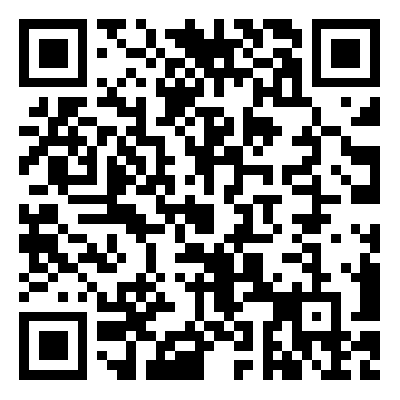 3.市乡村振兴局官网及微信公众号、重庆中国三峡博物馆官网、华龙网、重庆文艺网等将设置链接入口予以重点推介。三、有关要求请各镇街、各单位请在本单位网站设置入口，组织干部群众登入链接或扫描二维码浏览观看并收集观看情况（见附件）反馈至区乡村振兴局（邮箱：jjqfpb@126.com）。附件：观看“牢记嘱托战贫困 巴山渝水换新颜—重庆市脱贫攻坚展”情况统计表中共重庆市江津区委农村工作暨实施  乡村振兴战略领导小组办公室                     2021年8月27日（联系人：区乡村振兴局廖流莘，联系电话：47226697）附件观看“牢记嘱托战贫困 巴山渝水换新颜—重庆市脱贫攻坚展”情况统计表   联系人：                          联系方式：中共重庆市江津区委农村工作暨实施乡村振兴战略领导小组办公室  2021年8月27日印发单位名称观看总人数线下观看人数线下观看人数线上观看人数线上观看人数观后感（300字左右）备注单位名称观看总人数干部职工其他群众干部职工其他群众观后感（300字左右）备注